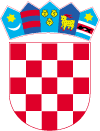          REPUBLIKA HRVATSKA        VARAŽDINSKA ŽUPANIJAJAVNA USTANOVA ZA REGIONALNI  RAZVOJ VARAŽDINSKE ŽUPANIJESažetak Z A P I S N I K As 12. sjednice Upravnog vijeća Javne ustanove za regionalni razvoj Varaždinske županije održane u petak, 18. kolovoza 2023.Prisutni na sjednici: Karmen Emeršić, predsjednica Upravnog vijećaMirjana Jambriško, članica Upravnog vijećaZlatko Zuber, član Upravnog vijećaMladen Jakopović, ravnatelj Javne ustanoveIvana Klinec Tkalec, članica Upravnog vijeća, zapisničarDNEVNI REDVerifikacija zapisnika s 11. sjednice Upravnog vijeća Javne ustanove;Donošenje Odluke o davanju suglasnosti ravnatelju za sklapanje ugovora - zaključivanje poslova po projektu Suradnja za razvoj;OstaloSjednicu Upravnog vijeća otvorila je predsjednica, gđa. Karmen Emeršić. Dnevni red 12. sjednice Upravnog vijeća je jednoglasno usvojen. Pristupilo se raspravi po točkama dnevnog reda.TOČKA DEVNOG REDAČlanovi Upravnog vijeća su, bez rasprave, jednoglasno usvojili Zapisnik s 11. sjednice Upravnog vijeća Javne ustanove.TOČKA DNEVNOG REDAPredsjednica Upravnog vijeća otvara 2. točku dnevnog reda i daje riječ ravnatelju. Ravnatelj pojašnjava kako su po projektu Suradnja za razvoj predviđena studijska putovanja u sklopu kojih je predviđeno unaprjeđenje kapaciteta zaposlenika Javne ustanove kroz primjere dobre prakse. U organizaciji smo studijskog putovanja u Bruxelles.Predsjednica Upravnog vijeća daje riječ članovima Upravnog vijeća da postave pitanja na 2. točku dnevnog reda. Obzirom da nema pitanja, predsjednica daje na glasanje 2. točku dnevnog reda. Druga točka dnevnog reda jednoglasno je usvojena.TOČKA DNEVNOG REDAPredsjednica otvara treću točku dnevnog reda. Ravnatelj najavljuje da bi tema sljedeće sjednice bila Izmjena Financijskog plana Javne ustanove za 2023. godinu.Sjednica Upravnog vijeća završila je u 10:20							PREDSJEDNICA UPRAVNOG VIJEĆA									Karmen EmeršićZapisnik sastavila:Ivana Klinec Tkalec	